AGRICULTURE, FOOD & NATURAL RESOURCES CAREER CLUSTER DESIGN: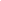 Agriculture Science PathwayCHECKLIST:    Animal Science (18101)AGRICULTURE, FOOD & NATURAL RESOURCES CAREER CLUSTER DESIGN: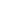 Agriculture Science PathwayCHECKLIST:    Animal Science (18101)AGRICULTURE, FOOD & NATURAL RESOURCES CAREER CLUSTER DESIGN: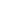 Agriculture Science PathwayCHECKLIST:    Animal Science (18101)AGRICULTURE, FOOD & NATURAL RESOURCES CAREER CLUSTER DESIGN: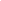 Agriculture Science PathwayCHECKLIST:    Animal Science (18101)StandardDates TaughtDates TaughtDates TaughtDates TaughtNotesAnimal OriginAnimal OriginAnimal OriginAnimal OriginAnimal OriginAnimal OriginIdentify the origin, significance, distribution and domestication of animal species.Define major components of the animal industry.Classify AnimalsClassify AnimalsClassify AnimalsClassify AnimalsClassify AnimalsClassify AnimalsExplain the importance of the binomial system of nomenclature.Identify major animal species by common and scientific names.Comparative Anatomy & PhysiologyComparative Anatomy & PhysiologyComparative Anatomy & PhysiologyComparative Anatomy & PhysiologyComparative Anatomy & PhysiologyComparative Anatomy & PhysiologyIdentify basic characteristics of animal cells, tissues, organs and body systems.Diagram a typical animal cell and identify the organelles.Describe the basic functions of animal cells in growth and reproduction.Describe the properties, location, functions and types of animal tissues.Describe the properties, location, functions and types of animal organs.Describe the functions of the animal body systems and system components.Selecting AnimalsSelecting AnimalsSelecting AnimalsSelecting AnimalsSelecting AnimalsSelecting AnimalsIdentify ways an animal’s health can be affected by anatomical and physiological disorders.Create a program to develop an animal to its highest potential performance.StandardDates TaughtDates TaughtDates TaughtDates TaughtNotesPrevention & Treatment of AnimalsPrevention & Treatment of AnimalsPrevention & Treatment of AnimalsPrevention & Treatment of AnimalsPrevention & Treatment of AnimalsPrevention & Treatment of AnimalsExplain methods of determining animal health and disorders.Identify common diseases, parasites and physiological disorders that affect animals.Explain characteristics of causative agents and vectors of diseases and disorders in animals.Explain the clinical significance of common considerations in veterinary treatments, such as aseptic techniques.Identify and describe zoonotic diseases.BiosecurityBiosecurityBiosecurityBiosecurityBiosecurityBiosecurityExplain the importance of biosecurity to the animal industry.Formulate Feed RationsFormulate Feed RationsFormulate Feed RationsFormulate Feed RationsFormulate Feed RationsFormulate Feed RationsCompare and contrast common types of feedstuffs and the roles they play in the diets of animals.Explain the importance of a balanced ration for animals.Feed Additives & Growth PromotantsFeed Additives & Growth PromotantsFeed Additives & Growth PromotantsFeed Additives & Growth PromotantsFeed Additives & Growth PromotantsFeed Additives & Growth PromotantsExplain the purpose and benefits of feed additives and growth promotants in animal production.Male & Female Reproductive SystemsMale & Female Reproductive SystemsMale & Female Reproductive SystemsMale & Female Reproductive SystemsMale & Female Reproductive SystemsMale & Female Reproductive SystemsExplain the male and female reproductive organs of the major animal species.Breeding Readiness & SoundnessBreeding Readiness & SoundnessBreeding Readiness & SoundnessBreeding Readiness & SoundnessBreeding Readiness & SoundnessBreeding Readiness & SoundnessExplain how age, size, life cycle, maturity level and health status affect the reproductive efficiency of male and female animalsDiscuss the importance of efficient and economic reproduction in animalsStandardDates TaughtDates TaughtDates TaughtDates TaughtNotesScientific Principles in BreedingScientific Principles in BreedingScientific Principles in BreedingScientific Principles in BreedingScientific Principles in BreedingScientific Principles in BreedingExplain genetic inheritance in agricultural animalsDefine natural artificial breeding methodsExplain the use of quantitative breeding values (e.g. EPDs) in the selection of genetically superior breeding stockExplain the advantages of major reproductive management practices, including estrous synchronization, superovulation, flushing and embryo transferDiscuss the uses and advantages and disadvantages of natural breeding and artificial inseminationSafe Animal HandlingSafe Animal HandlingSafe Animal HandlingSafe Animal HandlingSafe Animal HandlingSafe Animal HandlingDiscuss the dangers involved in working with animalsExplain the implications of animal welfare and animal rights for animal agricultureAnimal Product SafetyAnimal Product SafetyAnimal Product SafetyAnimal Product SafetyAnimal Product SafetyAnimal Product SafetyIdentify animal production practices that could pose health risks or are considered to pose risks by someDescribe how animal identification systems can track an animal’s location, nutrition requirements, production progress and changes in healthDesign Animal FacilitiesDesign Animal FacilitiesDesign Animal FacilitiesDesign Animal FacilitiesDesign Animal FacilitiesDesign Animal FacilitiesIdentify facilities needed to house and produce each animal species safely and efficientlyIdentify equipment and handling facilities used inmodern animal productionGovernment Regulations & StandardsGovernment Regulations & StandardsGovernment Regulations & StandardsGovernment Regulations & StandardsGovernment Regulations & StandardsGovernment Regulations & StandardsList the general standards (i.e. –  environmental, zoning, construction) that must be met in facilities for animal productionReducing Environment EffectsReducing Environment EffectsReducing Environment EffectsReducing Environment EffectsReducing Environment EffectsReducing Environment EffectsEvaluate the effects of animalagriculture on the environmentEnvironment Conditions on AnimalsEnvironment Conditions on AnimalsEnvironment Conditions on AnimalsEnvironment Conditions on AnimalsEnvironment Conditions on AnimalsEnvironment Conditions on AnimalsIdentify optimal environmental conditions for animals